All Stars Jiu Jitsu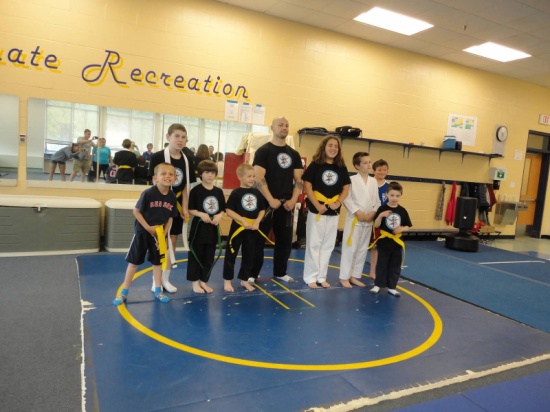 Today I am going to All Stars Jiu Jitsu.It will be fun to see my friends.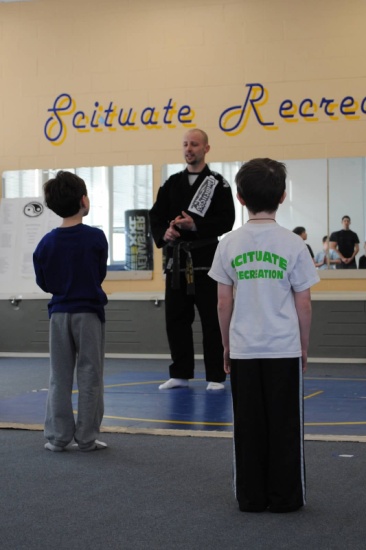 When class starts, Sensei Danny will tell me to line up.  I will find a place on the mat and stand at attention.  It is important to      have a quiet body, looking eyes and listening ears.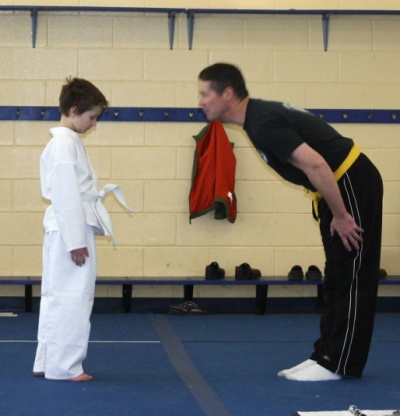 When everyone has found a spot, we will begin class with a bow to show respect.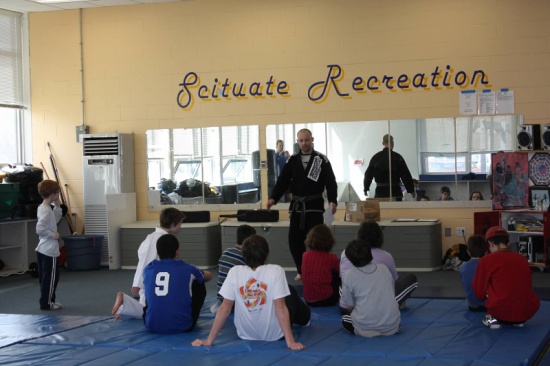 After we bow, the teachers will talk about the rules of Jiu Jitsu.  The three rules are: self control, respect and patience.  It is important to understand the rules and what they mean.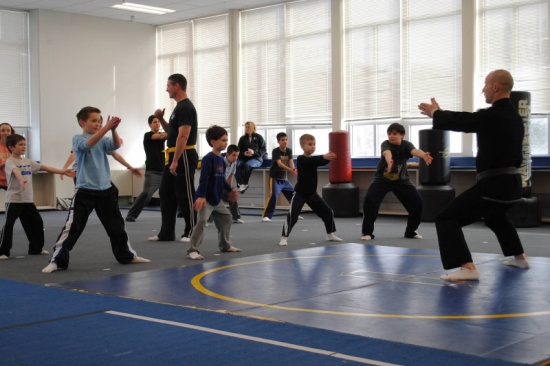 Next we will practice meditation. This is when we stand tall and focus on taking slow, deep breathes.When we are done, we will work on making 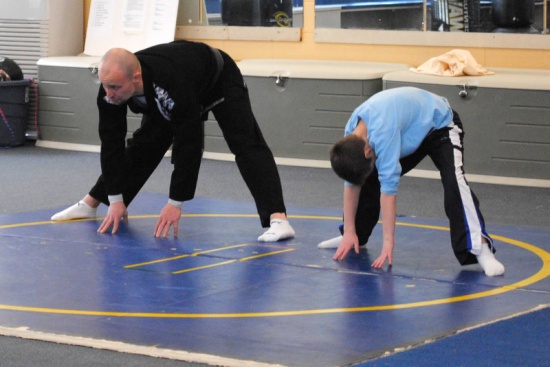 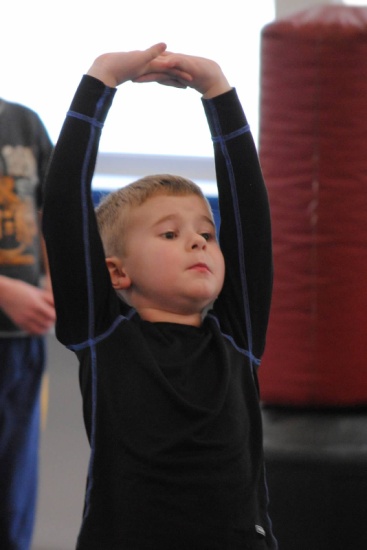 our mind and body strong by doing exercises.We may do jumping jacks, pushups, kicks, seal jumps, balancing, floor stretches, blocksand punches.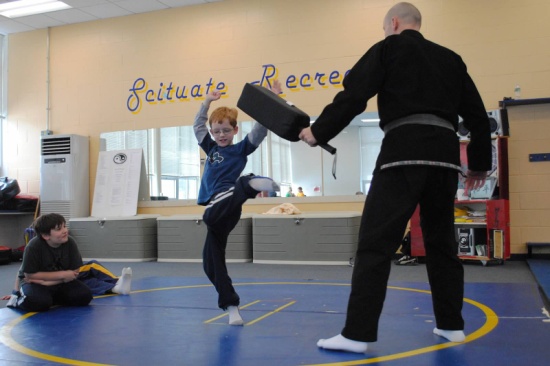 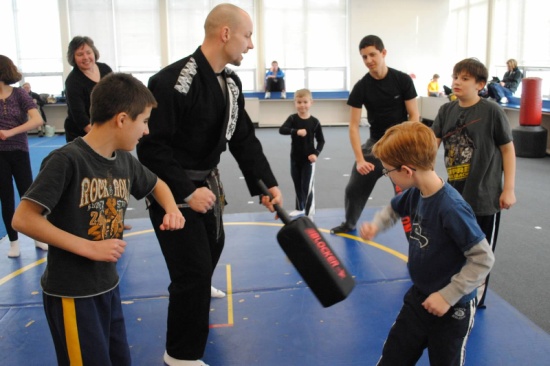 When we are finished, we will practice 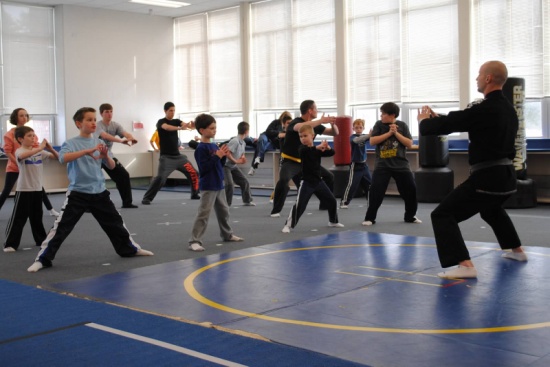 San Chin, this is when we work on focus.The animal symbol for focus is the snake.  It is important to breathe and make the hissing sound of the snake.  I can do this by pressing my tongue to the roof of my mouth to hiss and making all my muscles tight.  During San Chin, you must be very serious and keep your eyes looking straight ahead.The last thing we will do is play games.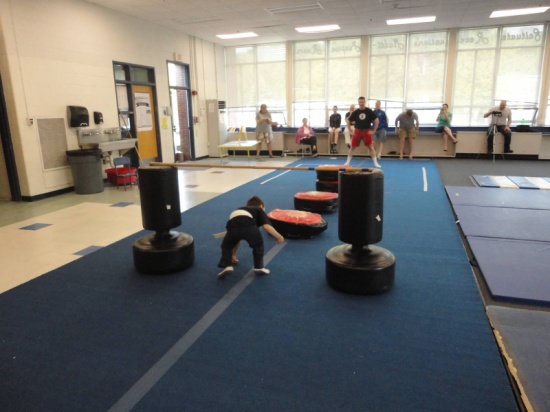 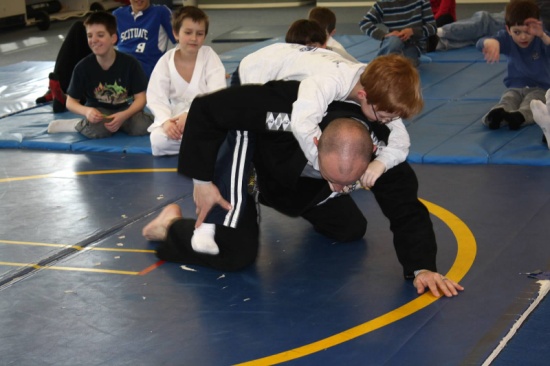 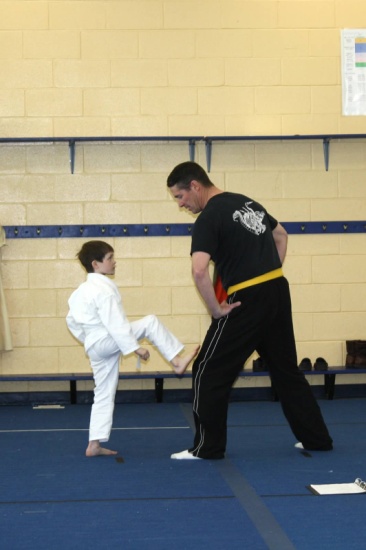 When the game is over, I will come back 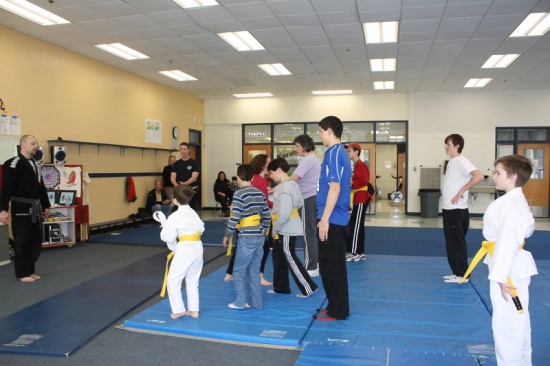 to the mat to finish.  I will say thank you to my teachers.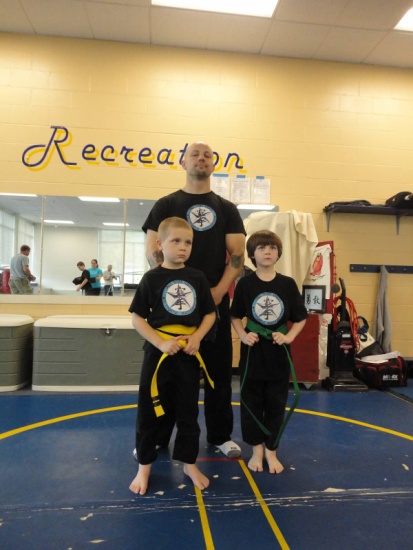 